HOW MANY ….… ARE THERE?Can you find these different things in the museum and count how many there are? Fill in the blanks below.Craigievar Express wheels …………………………….Vehicles pulled by horses ………………………………Motorbikes (with 2 wheels) …………………………….Country flags …………………………………………………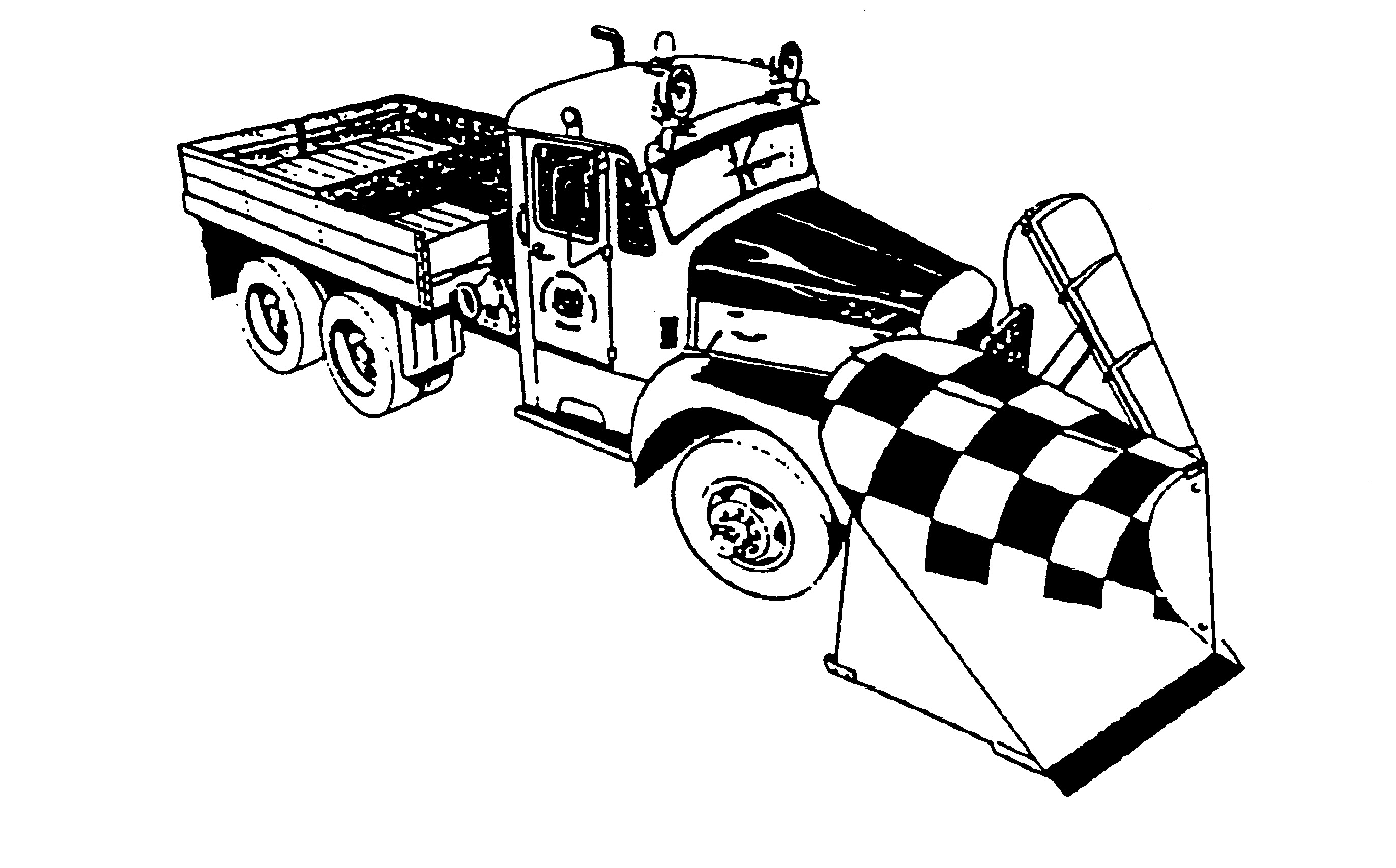 Big Mack snowplough wheels ..........Caravans/campervans .………………..Electric cars .………………………………………….........Cats eyes in the tunnel upstairs ….......................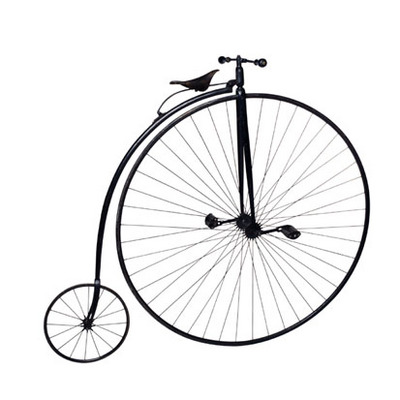 Penny Farthings ……………………………(High Ordinary cycles)Model locos in the showcase …………When finished return to the Receptionto see if you have spotted them all GOOD LUCK!